Preliminarna kontrolna lista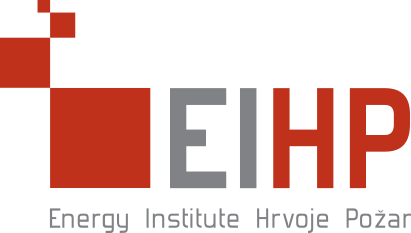 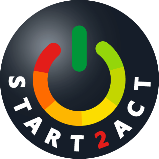 Datum preliminarnog energetskog pregleda: _____________Preliminarni pregled je napravio: ______________Grijanje / hlađenjeProvjereno ✓Jesu li potrebne nove radnje?Postoje li prigovori od strane zaposlenika vezani uz temperaturu u uredskim prostorima? Jesu li sustav grijanja/bojleri/split sustavi servisirani u zadnjih 12 mjeseci? Koriste li se prijenosne grijalice/ventilatori u uredima? Koriste li se sustavi grijanja i hlađenja u istom prostoru? Ukoliko je dostupna topla voda, troši li se uzalud (kapanje vode na pipama ili primjerice u pisoaru)? Imaju li sve prostorije iste potrebe za grijanjem i hlađenjem? Da li termostati rade i jesu li postavke temperature ispravno regulirane?Jesu li ispravno određene vremenske postavke paljenja i gađenja sustava grijanja i hlađenja? Jesu li ispravno određene ostale postavke upravljanja sustava grijanja i hlađenja?Postoje li fizičke prepreke ispred radijatora, jedinica za grijanje i hlađenje? Kako se reguliraju odsisni ventilatori (npr. u sanitarnim čvorovima)? Jesu li prozori i vrata otvoreni dok radi sustav grijanja i hlađenja? Dolazi li negdje propuh kroz prozore i vrata? RasvjetaProvjereno ✓Jesu li potrebne nove radnje?Jesu li svi prekidači isključeni (ukoliko ima dovoljno dnevnog svjetla ili se soba ne koristi)? Koriste li se još uvijek stare fluorescentne cijevi? Jesu li sve svjetiljke očišćene? Koriste li se još uvijek stare žarulje sa žarnom niti?Jesu li svi prekidači funkcionalni i jesu li označeni odgovarajućim informativnim naljepnicama? Da li je vanjska rasvjeta isključena kada se ne koristi? Uredska opremaProvjereno ✓Jesu li potrebne nove radnje?Koriste li se računala koja imaju funkciju štednog režima rada i da li je ta funkcija uključena? Jesu li računala uključena tokom noći? Jesu li zasloni računala isključeni kada se ne koriste? Nalaze li se fotokopirni uređaji u klimatiziranoj prostoriji?  Ostaju li pisači i fotokopirni uređaji uključeni tokom noći i vikendom?Jesu li automati i hladnjaci za vodu uključeni cijelo vrijeme?